ҠАРАР                                                                       ПОСТАНОВЛЕНИЕ08 апрель  2019  йыл                          № 44                   08 апреля 2019 годаОб утверждении  Положения о порядке получения муниципальными служащими сельского поселения Ирсаевский сельсовет муниципального района Мишкинский район Республики Башкортостан разрешения представителя нанимателя (работодателя) на участие на безвозмездной основе в управлении некоммерческой организацией (общественной организацией (кроме политической партии), жилищным, жилищно-строительным, гаражным кооперативом, садоводческим, огородническим, дачным потребительским кооперативом, товариществом собственников недвижимости) в качестве единоличного исполнительного органа или вхождения в состав их коллегиальных органов управления с разрешения представителя нанимателя (работодателя)»	В соответствии с Федеральным законом от 02.03.2007 № 25-ФЗ «О муниципальной службе в Российской Федерации» 	1.Утвердить прилагаемое «Положение о порядке получения муниципальными служащими сельского поселения Ирсаевский сельсовет муниципального района Мишкинский район Республики Башкортостан разрешения представителя нанимателя (работодателя) на участие на безвозмездной основе в управлении некоммерческой организацией (общественной) организацией (кроме политической партии),жилищным, жилищно-строительным, гаражным кооперативом, садоводческим, огородническим, дачным потребительским кооперативом, товариществом собственников недвижимости) в качестве единоличного исполнительного органа или вхождения в состав их коллегиальных органов управления с разрешения представителя нанимателя (работодателя)».          2.Настоящее Постановление подлежит обнародованию на информационном стенде в здании Администрации сельского поселения Ирсаевский сельсовет муниципального района Мишкинский район Республики Башкортостан по адресу: д. Ирсаево, ул. Школьная, д.2 и размещению на сайте Администрации муниципального района Мишкинский район Республики Башкортостан http://mishkan.ru в разделе «Поселения» во вкладке «Ирсаевский сельсовет». 	3. Контроль исполнения настоящего постановления  оставляю за собой.        Глава сельского поселения                                      С.В. Хазиев     Приложение  к постановлениюГлавы сельского поселения Ирсаевский сельсовет МРМишкинский район Республики Башкортостан№44 от 08.04.2019 годаПоложение о порядке получения муниципальными служащими сельского поселения Ирсаевский сельсовет муниципального района Мишкинский район Республики Башкортостан разрешения представителя нанимателя (работодателя) на участие на безвозмездной основе в управлении некоммерческой организацией (общественной организацией (кроме политической партии), жилищным, жилищно-строительным, гаражным кооперативом, садоводческим, огородническим, дачным потребительским кооперативом, товариществом собственников недвижимости) в качестве единоличного исполнительного органа или вхождения в состав их коллегиальных органов управления с разрешения представителя нанимателя (работодателя)»1. Настоящее Положение  о порядке получения муниципальными служащими сельского поселения Ирсаевский сельсовет муниципального района Мишкинский район Республики Башкортостан разрешения представителя нанимателя (работодателя) на участие на безвозмездной основе в управлении некоммерческой организацией (общественной организацией (кроме политической партии), жилищным, жилищно-строительным, гаражным кооперативом, садоводческим, огородническим, дачным потребительским кооперативом, товариществом собственников недвижимости) в качестве единоличного исполнительного органа или вхождения в состав их коллегиальных органов управления с разрешения представителя нанимателя (работодателя)»  разработано в соответствии с пунктом 3 части 1 статьи 14 Федерального закона от 2 марта 2007 года № 25-ФЗ «О муниципальной службе в Российской Федерации» и регламентирует процедуру получения муниципальными служащими разрешения представителя нанимателя (работодателя) на участие на безвозмездной основе в управлении общественной организацией, жилищным, жилищно-строительным, гаражным кооперативом ,садоводческим, огородническим, дачным потребительским кооперативом, товариществом собственников недвижимости (далее-участие муниципальных служащих на безвозмездной основе в управлении некоммерческой организацией).2. Участие муниципальных служащих на безвозмездной основе в управлении некоммерческой организацией не должно приводить к конфликту интересов  или возможности возникновения конфликта интересов.3.Заявление о разрешении представителя нанимателя (работодателя) на участие на безвозмездной основе в управлении некоммерческой организацией (далее-заявление)составляется в письменном виде муниципальным служащим по форме согласно Приложению №1 к настоящему Положению на имя главы сельского поселения.4.Муниципальные служащие подают заявление служащему из числа лиц кадровой службы, уполномоченной администрацией сельского поселения (далее-кадровая служба).5.Регистрация заявления осуществляется в день поступления заявления в Журнале регистрации заявлений о разрешении на участие на безвозмездной основе в управлении некоммерческими организациями (кроме политической партии) в качестве  единоличного  исполнительного органа или вхождение в состав их коллегиальных органов управления (далее-Журнал регистрации) по форме  согласно Приложению № 2 к настоящему Положению.6.Копия зарегистрированного в установленном порядке заявления выдается кадровой службой муниципальному служащему на руки либо направляется по почте с уведомлением о получении. На копии заявления, подлежащего передаче муниципальному служащему, ставится отметка «Заявление  зарегистрировано» с указанием даты и номера регистрации заявления, фамилии, инициалов и должности лица, зарегистрировавшего данное заявление.7.Кадровая служба рассматривает поступившее заявление на предмет наличия конфликта интересов или возможности возникновения конфликта интересов в случае участия муниципального служащего на безвозмездной основе в управлении некоммерческой организацией и подготавливает мотивированное заключение.8.В случае выявления конфликта интересов или возможности возникновения  конфликта интересов при участии муниципального служащего на безвозмездной основе в управлении некоммерческой организацией кадровая служба указывает в мотивированном заключении предложения об отказе в удовлетворении заявления муниципального служащего.9.Заявление муниципального служащего и мотивированное заключение направляется кадровой службой руководителю органа местного самоуправления поселения в течении пяти рабочих дней со дня регистрации заявления.10.Глава сельского поселения  в течении пяти рабочих дней по результатам рассмотрения заявления выносит одно из следующих решений:Удовлетворяет заявление муниципального служащего;Отказывает в удовлетворении заявления муниципального служащего при наличии оснований, изложенных в заключении кадровой службы, указанном в пункте 8 настоящего Положения.11.Кадровая служба в течении двух рабочих дней с момента принятия решения главой сельского поселения по результатам рассмотрения заявления уведомляет муниципального служащего о принятом решении.12.Оригинал заявления и копия решения, принятого по результатам его рассмотрения, приобщается к личному делу муниципального служащего.13.В случае возникновения конфликта интересов муниципальный служащий обязан принять меры по его предотвращению или урегулированию в соответствии с законодательством Российской Федерации о противодействии коррупции.Приложение №1к ПоложениюГлаве сельского поселения Ирсаевский  сельсовет________________________От________________________(ФИО, должность)Заявлениео разрешении  на участие  на безвозмездной основе в управлении некоммерческими организациями  (кроме политической партии), в качестве единоличного исполнительного органа или вхождение в состав их коллегиальных органов управленияВ соответствии с пунктом 3 части 1 статьи 14 Федерального закона от 02.03.2007 №25-ФЗ «О муниципальной службе в Российской Федерации»  прошу разрешить мне   участие на безвозмездной основе в управлении некоммерческой организацией в качестве единоличного исполнительного органа, вхождение в состав коллегиального органа управления (нужное подчеркнуть)_______________________________________________________________________________________________________________________________________________________________________________________________________________________________________________________________________________________________________________________________________________________(указать сведения о некоммерческой организации ,о деятельности, которую намерен выполнять муниципальный служащий в качестве кого ,предполагаемую дату начала выполнения соответствующей деятельности, иное)_______________________                                                                 __________________________(дата)                                                                                                               (подпись)Приложение №2к ПоложениюЖурналрегистрации заявлений о  разрешении на участие на безвозмездной основе в управлении некоммерческими организациями  (кроме политической партии), в качестве единоличного исполнительного органа или вхождение в состав их коллегиальных органов управленияБАШҠОРТОСТАН РЕСПУБЛИКАҺЫМИШКӘ  РАЙОНЫ МУНИЦИПАЛЬ РАЙОНЫНЫҢ ИРСАЙ АУЫЛ СОВЕТЫ АУЫЛ БИЛӘМӘҺЕХАКИМИӘТЕ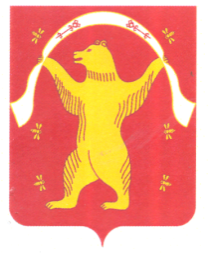 РЕСПУБЛИКА БАШКОРТОСТАНАДМИНИСТРАЦИЯСЕЛЬСКОГО ПОСЕЛЕНИЯИРСАЕВСКИЙ СЕЛЬСОВЕТМУНИЦИПАЛЬНОГО РАЙОНАМИШКИНСКИЙ РАЙОН№п/пФИО, должность муниципального служащего, представившего  заявлениеДолжность муниципального служащего,представившего заявлениеДата поступления заявления в кадровую службу (подразделение кадровой службы, специалисту по кадровой работе)ФИО муниципального служащего  принявшего документПодпись муниципального служащего принявшего заявлениеПодпись муниципального служащего в получении копии заявления1234567